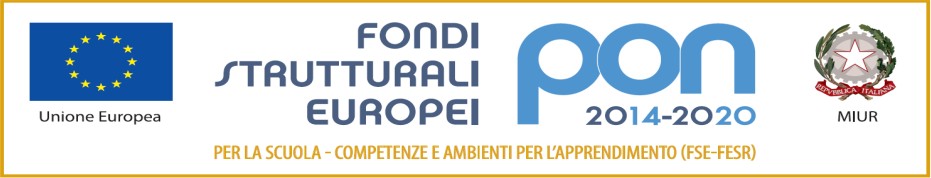 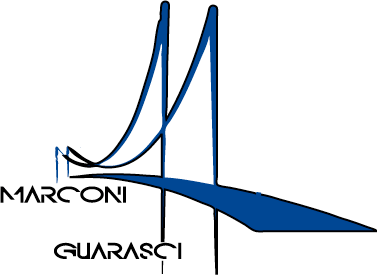 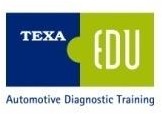 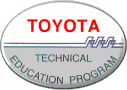 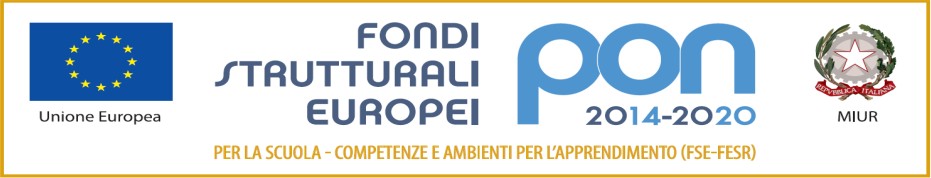 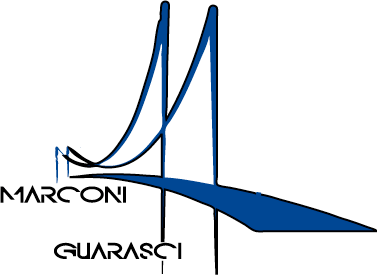 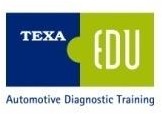 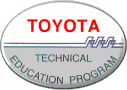 I.I.S. IPSIA“Marconi” Cosenza LS-ITC “Guarasci” Rogliano                                                                   SEDE: Cosenza IPSIA Diurno e Corso Serale                                                                   SEDE: Montalto Uffugo IPSIA – ITI (Chimica Ambientale)                                                                  SEDE: Rogliano Liceo Scientifico – Ist. Tec. Economico-IPSEOAistruzione.it sito iismarconiguarasci.gov.itAI GENITORI DELL’ALUNNO…………………………………...                                                                                                                   CLASSE ……………………..Oggetto: esito scrutinio	Si comunica che il Consiglio della classe …………… non ha ammesso lo studente ................. alla classe successiva poichè ha conseguito le seguenti valutazioni: Cosenza,                                                                                              Il Coordinatore di ClasseIl Dirigente scolastico*inserire anche le discipline con eventuale valutazione positivaMATERIA*VOTO GIUDIZIO